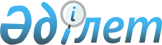 Об утверждении государственного образовательного заказа на подготовку специалистов с техническим и профессиональным, послесредним образованием
на 2016-2020 учебные годыПостановление акимата города Астаны от 11 августа 2016 года № 107-1447. Зарегистрировано Департаментом юстиции города Астаны 8 сентября 2016 года № 1054

      В соответствии с подпунктом 15) пункта 1 статьи 27 Закона Республики Казахстан от 23 января 2001 года «О местном государственном управлении и самоуправлении в Республике Казахстан», подпунктом 7) пункта 3 статьи 6 Закона Республики Казахстан от 27 июля 2007 года «Об образовании», приказом Министра образования и науки Республики Казахстан от 29 января 2016 года № 122 «Об утверждении Правил размещения государственного образовательного заказа на подготовку специалистов с техническими профессиональным, послесредним, высшим и послевузовским образованием с учетом потребностей рынка труда, на подготовительные отделения высших учебных заведений, а также на дошкольное воспитание и обучение» (зарегистрирован в Реестре государственной регистрации нормативных правовых актов за № 13418), акимат города Астаны ПОСТАНОВЛЯЕТ:



      1. Утвердить государственный образовательный заказ на подготовку специалистов с техническим и профессиональным, послесредним образованием на 2016-2020 учебные годы (далее – государственный образовательный заказ) и среднюю стоимость расходов на обучение одного специалиста на учебный год согласно приложению.



      2. Утвердить администраторами бюджетных программ:

      «360 024 015 «Подготовка специалистов в организациях технического и профессионального образования» – Государственное учреждение «Управление образования города Астаны» (далее –  Управление);

      «353 043 015 «Подготовка специалистов в организациях технического и профессионального, послесреднего образования» и «353 044 015 «Оказание социальной поддержки обучающимся по программам технического и профессионального, послесреднего образования» – Государственное учреждение «Управление здравоохранения города Астаны».



      3. Управлению обеспечить размещение государственного образовательного заказа в соответствующих учебных заведениях технического и профессионального образования.



      4. Возложить на руководителя Государственного учреждения «Управление образования города Астаны» опубликование настоящего постановления после государственной регистрации в органах юстиции в официальных и периодических печатных изданиях, а также размещение на интернет-ресурсе, определяемом Правительством Республики Казахстан, и на интернет-ресурсе акимата города Астаны.



      5. Контроль за исполнением настоящего постановления возложить на заместителя акима города Астаны Аманшаева Е.А.



      6. Настоящее постановление вступает в силу со дня государственной регистрации в органах юстиции и вводится в действие по истечении десяти календарных дней после дня его первого официального опубликования.       Аким города Астаны                         А. Исекешев

Приложение         

к постановлению акимата   

города Астаны         

от 11 августа 2016 года   

№ 107-1447        

     Государственный образовательный заказ на подготовку

       специалистов с техническим и профессиональным,

    послесредним образованием на 2016-2020 учебные годы 
					© 2012. РГП на ПХВ «Институт законодательства и правовой информации Республики Казахстан» Министерства юстиции Республики Казахстан
				№ п/п№ п/пКод специальности профессионального образования Республики КазахстанНаименование специальностиПрием граждан Республики Казахстан, иностранных граждан и лиц без гражданстваПрием граждан Республики Казахстан, иностранных граждан и лиц без гражданстваПрием граждан Республики Казахстан, иностранных граждан и лиц без гражданстваПрием граждан Республики Казахстан, иностранных граждан и лиц без гражданстваПрием граждан Республики Казахстан, иностранных граждан и лиц без гражданстваСроки обученияСредняя стоимость расходов на обучение одного специалиста за учебный год (тенге) местный бюджетАдминистраторы бюджетных программ№ п/п№ п/пКод специальности профессионального образования Республики КазахстанНаименование специальностиВсегона базе основного среднего образования (9 (10) класс)на базе основного среднего образования (9 (10) класс)на базе общего среднего образования (11 (12) класс)на базе общего среднего образования (11 (12) класс)Сроки обученияСредняя стоимость расходов на обучение одного специалиста за учебный год (тенге) местный бюджетАдминистраторы бюджетных программ№ п/п№ п/пКод специальности профессионального образования Республики КазахстанНаименование специальностиВсегос казахским языком обученияс русским языком обученияс казахским языком обученияс русским языком обученияСроки обученияСредняя стоимость расходов на обучение одного специалиста за учебный год (тенге) местный бюджетАдминистраторы бюджетных программ11234567891011Государственное коммунальное казенное предприятие «Строительно-технический колледж» акимата города АстаныГосударственное коммунальное казенное предприятие «Строительно-технический колледж» акимата города АстаныГосударственное коммунальное казенное предприятие «Строительно-технический колледж» акимата города АстаныГосударственное коммунальное казенное предприятие «Строительно-технический колледж» акимата города АстаныГосударственное коммунальное казенное предприятие «Строительно-технический колледж» акимата города АстаныГосударственное коммунальное казенное предприятие «Строительно-технический колледж» акимата города АстаныГосударственное коммунальное казенное предприятие «Строительно-технический колледж» акимата города АстаныГосударственное коммунальное казенное предприятие «Строительно-технический колледж» акимата города АстаныГосударственное коммунальное казенное предприятие «Строительно-технический колледж» акимата города АстаныГосударственное коммунальное казенное предприятие «Строительно-технический колледж» акимата города АстаныГосударственное коммунальное казенное предприятие «Строительно-технический колледж» акимата города АстаныГосударственное коммунальное казенное предприятие «Строительно-технический колледж» акимата города Астаны1.1.0902000Электроснабжение (по отраслям)5025--251 г. 10 мес., 2 г. 10 мес.379 253Государственное учреждение «Управление образования города Астаны»2.2.1114000 Сварочное дело (по видам) 5025--2510 мес., 2 г. 10 мес.379 253Государственное учреждение «Управление образования города Астаны»3.3.1201000Техническое обслуживание, ремонт и эксплуатация автомобильного транспорта752525-2510 мес., 2 г. 10 мес.379 253Государственное учреждение «Управление образования города Астаны»4.4.1401000Строительство и эксплуатация зданий и сооружений50-50-252 г. 10 мес.379 253Государственное учреждение «Управление образования города Астаны»5.5.1403000Монтаж и эксплуатация внутренних санитарно- технических устройств, вентиляции и инженерных систем50-25-2510 мес.,  2 г. 10 мес.379 253Государственное учреждение «Управление образования города Астаны»Итого:30075100-125-Государственное коммунальное казенное предприятие «Колледж общественного питания и сервиса» акимата города АстаныГосударственное коммунальное казенное предприятие «Колледж общественного питания и сервиса» акимата города АстаныГосударственное коммунальное казенное предприятие «Колледж общественного питания и сервиса» акимата города АстаныГосударственное коммунальное казенное предприятие «Колледж общественного питания и сервиса» акимата города АстаныГосударственное коммунальное казенное предприятие «Колледж общественного питания и сервиса» акимата города АстаныГосударственное коммунальное казенное предприятие «Колледж общественного питания и сервиса» акимата города АстаныГосударственное коммунальное казенное предприятие «Колледж общественного питания и сервиса» акимата города АстаныГосударственное коммунальное казенное предприятие «Колледж общественного питания и сервиса» акимата города АстаныГосударственное коммунальное казенное предприятие «Колледж общественного питания и сервиса» акимата города АстаныГосударственное коммунальное казенное предприятие «Колледж общественного питания и сервиса» акимата города АстаныГосударственное коммунальное казенное предприятие «Колледж общественного питания и сервиса» акимата города АстаныГосударственное коммунальное казенное предприятие «Колледж общественного питания и сервиса» акимата города Астаны6.6.0508000Организация питания175757525-1 г. 10 мес.,2 г. 10 мес.339 203Государственное учреждение «Управление образования города Астаны»7.7.1211000Швейное производство и моделирование одежды25-25--2 г. 10 мес.339 203Государственное учреждение «Управление образования города Астаны»Итого:2007510025-339 203Государственное учреждение «Управление образования города Астаны»Государственное коммунальное казенное предприятие «Технологический колледж» акимата города АстаныГосударственное коммунальное казенное предприятие «Технологический колледж» акимата города АстаныГосударственное коммунальное казенное предприятие «Технологический колледж» акимата города АстаныГосударственное коммунальное казенное предприятие «Технологический колледж» акимата города АстаныГосударственное коммунальное казенное предприятие «Технологический колледж» акимата города АстаныГосударственное коммунальное казенное предприятие «Технологический колледж» акимата города АстаныГосударственное коммунальное казенное предприятие «Технологический колледж» акимата города АстаныГосударственное коммунальное казенное предприятие «Технологический колледж» акимата города АстаныГосударственное коммунальное казенное предприятие «Технологический колледж» акимата города АстаныГосударственное коммунальное казенное предприятие «Технологический колледж» акимата города АстаныГосударственное коммунальное казенное предприятие «Технологический колледж» акимата города АстаныГосударственное коммунальное казенное предприятие «Технологический колледж» акимата города Астаны8.8.0506000Парикмахерское искусство и декоративная косметика60-3030-10 мес.,2 г. 10 мес.372 522Государственное учреждение «Управление образования города Астаны»9.9.1211000Швейное производство и моделирование одежды603030--2 г. 10 мес.372 522Государственное учреждение «Управление образования города Астаны»10.10.1219000Хлебопекарное, макаронное и кондитерское производство603030--2 г. 10 мес.372 522Государственное учреждение «Управление образования города Астаны»Итого:180609030-Государственное учреждение «Управление образования города Астаны»Государственное коммунальное казенное предприятие «Технический колледж» акимата города АстаныГосударственное коммунальное казенное предприятие «Технический колледж» акимата города АстаныГосударственное коммунальное казенное предприятие «Технический колледж» акимата города АстаныГосударственное коммунальное казенное предприятие «Технический колледж» акимата города АстаныГосударственное коммунальное казенное предприятие «Технический колледж» акимата города АстаныГосударственное коммунальное казенное предприятие «Технический колледж» акимата города АстаныГосударственное коммунальное казенное предприятие «Технический колледж» акимата города АстаныГосударственное коммунальное казенное предприятие «Технический колледж» акимата города АстаныГосударственное коммунальное казенное предприятие «Технический колледж» акимата города АстаныГосударственное коммунальное казенное предприятие «Технический колледж» акимата города АстаныГосударственное коммунальное казенное предприятие «Технический колледж» акимата города АстаныГосударственное коммунальное казенное предприятие «Технический колледж» акимата города Астаны11.11.0904000Электроснабжение эксплуатация, техническое обслуживание и ремонт электротехнических систем железных дорог2525---2 г. 10 мес.371 718Государственное учреждение «Управление образования города Астаны»12.12.1108000Эксплуатация, ремонт и техническое обслуживание подвижного состава железных дорог (по видам)752550--2 г. 10 мес.371 718Государственное учреждение «Управление образования города Астаны»13.13.1109000Токарное дело и металлообработка (по видам)5025--2510 мес.,2 г. 10 мес.371 718Государственное учреждение «Управление образования города Астаны»14.14.1415000Лифтовое хозяйство и эскалаторы (по видам) 50-2525-10 мес., 2 г. 10 мес.371 718Государственное учреждение «Управление образования города Астаны»Итого:20075752525Государственное учреждение «Управление образования города Астаны»Государственное коммунальное казенное предприятие «Колледж энергетики и связи» акимата города АстаныГосударственное коммунальное казенное предприятие «Колледж энергетики и связи» акимата города АстаныГосударственное коммунальное казенное предприятие «Колледж энергетики и связи» акимата города АстаныГосударственное коммунальное казенное предприятие «Колледж энергетики и связи» акимата города АстаныГосударственное коммунальное казенное предприятие «Колледж энергетики и связи» акимата города АстаныГосударственное коммунальное казенное предприятие «Колледж энергетики и связи» акимата города АстаныГосударственное коммунальное казенное предприятие «Колледж энергетики и связи» акимата города АстаныГосударственное коммунальное казенное предприятие «Колледж энергетики и связи» акимата города АстаныГосударственное коммунальное казенное предприятие «Колледж энергетики и связи» акимата города АстаныГосударственное коммунальное казенное предприятие «Колледж энергетики и связи» акимата города АстаныГосударственное коммунальное казенное предприятие «Колледж энергетики и связи» акимата города АстаныГосударственное коммунальное казенное предприятие «Колледж энергетики и связи» акимата города Астаны15.15.1306000Радиоэлектроника и связь (по видам)100502525-10 мес., 2 г. 10 мес.278 958Государственное учреждение «Управление образования города Астаны»16.16.1307000Эксплуатация линейных сооружений электросвязи и проводного вещания5050---2 г. 10 мес.278 958Государственное учреждение «Управление образования города Астаны»17.17.1308000Эксплуатация автоматизированных систем связи25-25--2 г. 10 мес.278 958Государственное учреждение «Управление образования города Астаны»Итого:1751005025-Государственное учреждение «Управление образования города Астаны»Коммунальное государственное учреждение «Профессионально-технический колледж» акимата города АстаныКоммунальное государственное учреждение «Профессионально-технический колледж» акимата города АстаныКоммунальное государственное учреждение «Профессионально-технический колледж» акимата города АстаныКоммунальное государственное учреждение «Профессионально-технический колледж» акимата города АстаныКоммунальное государственное учреждение «Профессионально-технический колледж» акимата города АстаныКоммунальное государственное учреждение «Профессионально-технический колледж» акимата города АстаныКоммунальное государственное учреждение «Профессионально-технический колледж» акимата города АстаныКоммунальное государственное учреждение «Профессионально-технический колледж» акимата города АстаныКоммунальное государственное учреждение «Профессионально-технический колледж» акимата города АстаныКоммунальное государственное учреждение «Профессионально-технический колледж» акимата города АстаныКоммунальное государственное учреждение «Профессионально-технический колледж» акимата города АстаныКоммунальное государственное учреждение «Профессионально-технический колледж» акимата города Астаны18.18.0508000Организация питания552020-1510 мес., 2 г. 10 мес.991 977Государственное учреждение «Управление образования города Астаны»19.19.0901000Электрооборудование электрических станций и сетей (по видам)20-20--2 г. 10 мес.991 977Государственное учреждение «Управление образования города Астаны»20.20.1013000Механообработка, контрольно-измерительные приборы и автоматика в промышленности20-20--2 г. 10 мес.991 977Государственное учреждение «Управление образования города Астаны»21.21.1201000Техническое обслуживание, ремонт и эксплуатация автомобильного транспорта20-20--2 г. 10 мес.991 977Государственное учреждение «Управление образования города Астаны»22.22.1401000Строительство и эксплуатация зданий и сооружений2020---2 г. 10 мес.991 977Государственное учреждение «Управление образования города Астаны»23.23.1402000Техническая эксплуатация дорожно-строительных машин (по видам)2020---2 г. 10 мес.991 977Государственное учреждение «Управление образования города Астаны»Итого:1556080-15Государственное учреждение «Управление образования города Астаны»Государственное коммунальное казенное предприятие «Многопрофильный колледж» акимата города АстаныГосударственное коммунальное казенное предприятие «Многопрофильный колледж» акимата города АстаныГосударственное коммунальное казенное предприятие «Многопрофильный колледж» акимата города АстаныГосударственное коммунальное казенное предприятие «Многопрофильный колледж» акимата города АстаныГосударственное коммунальное казенное предприятие «Многопрофильный колледж» акимата города АстаныГосударственное коммунальное казенное предприятие «Многопрофильный колледж» акимата города АстаныГосударственное коммунальное казенное предприятие «Многопрофильный колледж» акимата города АстаныГосударственное коммунальное казенное предприятие «Многопрофильный колледж» акимата города АстаныГосударственное коммунальное казенное предприятие «Многопрофильный колледж» акимата города АстаныГосударственное коммунальное казенное предприятие «Многопрофильный колледж» акимата города АстаныГосударственное коммунальное казенное предприятие «Многопрофильный колледж» акимата города АстаныГосударственное коммунальное казенное предприятие «Многопрофильный колледж» акимата города Астаны24.05070000507000Организация обслуживания гостиничных хозяйств2525---2 г. 10 мес.347 121Государственное учреждение «Управление образования города Астаны»25.05080000508000Организация питания502525--2 г. 10 мес.347 121Государственное учреждение «Управление образования города Астаны»26.05110000511000Туризм (по отраслям)50-50--2 г. 10 мес.347 121Государственное учреждение «Управление образования города Астаны»27.12010001201000Техническое обслуживание, ремонт и эксплуатация автомобильного транспорта502525--2 г. 10 мес.347 121Государственное учреждение «Управление образования города Астаны»28.14020001402000Техническая эксплуатация дорожно- строительных машин (по видам)502525--2 г. 10 мес.347 121Государственное учреждение «Управление образования города Астаны»Итого:225100125--Государственное коммунальное казенное предприятие «Политехнический колледж» Управления образования города АстаныГосударственное коммунальное казенное предприятие «Политехнический колледж» Управления образования города АстаныГосударственное коммунальное казенное предприятие «Политехнический колледж» Управления образования города АстаныГосударственное коммунальное казенное предприятие «Политехнический колледж» Управления образования города АстаныГосударственное коммунальное казенное предприятие «Политехнический колледж» Управления образования города АстаныГосударственное коммунальное казенное предприятие «Политехнический колледж» Управления образования города АстаныГосударственное коммунальное казенное предприятие «Политехнический колледж» Управления образования города АстаныГосударственное коммунальное казенное предприятие «Политехнический колледж» Управления образования города АстаныГосударственное коммунальное казенное предприятие «Политехнический колледж» Управления образования города АстаныГосударственное коммунальное казенное предприятие «Политехнический колледж» Управления образования города АстаныГосударственное коммунальное казенное предприятие «Политехнический колледж» Управления образования города АстаныГосударственное коммунальное казенное предприятие «Политехнический колледж» Управления образования города Астаны29.29.0511000Туризм (по отраслям)25-25--3 г. 6 мес.380 355Государственное учреждение «Управление образования города Астаны»30.30.1201000Техническое обслуживание, ремонт и эксплуатация автомобильного транспорта752525-252 г. 10 мес.,3 г. 10 мес.380 355Государственное учреждение «Управление образования города Астаны»31.31.1304000Вычислительная техника и программное обеспечение (по видам)502525--3 г. 10 мес.380 355Государственное учреждение «Управление образования города Астаны»32.32.1305000Информационные системы (по областям применения)502525--3 г. 10 мес.380 355Государственное учреждение «Управление образования города Астаны»33.33.1401000Строительство и эксплуатация зданий и сооружений752525-252 г. 6 мес., 3 г. 6 мес.380 355Государственное учреждение «Управление образования города Астаны»34.34.1417000Дизайн интерьера, реставрация, реконструкция гражданских зданий25-25--3 г. 10 мес.380 355Государственное учреждение «Управление образования города Астаны»Итого:300100150-50Государственное учреждение «Управление образования города Астаны»Государственное коммунальное казенное предприятие «Гуманитарный колледж» Управления образования города АстаныГосударственное коммунальное казенное предприятие «Гуманитарный колледж» Управления образования города АстаныГосударственное коммунальное казенное предприятие «Гуманитарный колледж» Управления образования города АстаныГосударственное коммунальное казенное предприятие «Гуманитарный колледж» Управления образования города АстаныГосударственное коммунальное казенное предприятие «Гуманитарный колледж» Управления образования города АстаныГосударственное коммунальное казенное предприятие «Гуманитарный колледж» Управления образования города АстаныГосударственное коммунальное казенное предприятие «Гуманитарный колледж» Управления образования города АстаныГосударственное коммунальное казенное предприятие «Гуманитарный колледж» Управления образования города АстаныГосударственное коммунальное казенное предприятие «Гуманитарный колледж» Управления образования города АстаныГосударственное коммунальное казенное предприятие «Гуманитарный колледж» Управления образования города АстаныГосударственное коммунальное казенное предприятие «Гуманитарный колледж» Управления образования города АстаныГосударственное коммунальное казенное предприятие «Гуманитарный колледж» Управления образования города Астаны35.35.0101000Дошкольное воспитание и обучение1751252525-2 г. 10 мес., 3 г. 10 мес.379 872Государственное учреждение «Управление образования города Астаны»36.36.0103000Физическая культура и спорт2525---3 г. 10 мес.379 872Государственное учреждение «Управление образования города Астаны»37.37.0105000Начальное образование 1005050--3 г. 10 мес.379 872Государственное учреждение «Управление образования города Астаны»38.38.0106000Изобразительное искусство и черчение2525---3 г. 10 мес.379 872Государственное учреждение «Управление образования города Астаны»39.39.0111000Основное среднее образование5050---3 г. 10 мес.379 872Государственное учреждение «Управление образования города Астаны»Итого:3752757525-Государственное учреждение «Управление образования города Астаны»Государственное коммунальное казенное предприятие «Колледж транспорта и коммуникаций» Управления образования города АстаныГосударственное коммунальное казенное предприятие «Колледж транспорта и коммуникаций» Управления образования города АстаныГосударственное коммунальное казенное предприятие «Колледж транспорта и коммуникаций» Управления образования города АстаныГосударственное коммунальное казенное предприятие «Колледж транспорта и коммуникаций» Управления образования города АстаныГосударственное коммунальное казенное предприятие «Колледж транспорта и коммуникаций» Управления образования города АстаныГосударственное коммунальное казенное предприятие «Колледж транспорта и коммуникаций» Управления образования города АстаныГосударственное коммунальное казенное предприятие «Колледж транспорта и коммуникаций» Управления образования города АстаныГосударственное коммунальное казенное предприятие «Колледж транспорта и коммуникаций» Управления образования города АстаныГосударственное коммунальное казенное предприятие «Колледж транспорта и коммуникаций» Управления образования города АстаныГосударственное коммунальное казенное предприятие «Колледж транспорта и коммуникаций» Управления образования города АстаныГосударственное коммунальное казенное предприятие «Колледж транспорта и коммуникаций» Управления образования города АстаныГосударственное коммунальное казенное предприятие «Колледж транспорта и коммуникаций» Управления образования города Астаны40.40.0902000Электроснабжение (по отраслям)502525--3 г. 10 мес.251 804Государственное учреждение «Управление образования города Астаны»41.41.1106000Производство подвижного состава железных дорог (по видам)2525---3 г. 10 мес.251 804Государственное учреждение «Управление образования города Астаны»42.42.1107000Техническая эксплуатация подъемно- транспортных, строительно-дорожных машин и оборудования (по отраслям)2525---3 г. 6 мес.251 804Государственное учреждение «Управление образования города Астаны»43.43.1108000Эксплуатация, ремонт и техническое обслуживание подвижного состава железных дорог (по видам) 25-25--3 г. 10 мес.251 804Государственное учреждение «Управление образования города Астаны»44.44.1202000Организация перевозок и управление движением на транспорте (по отраслям) 2525---3 г. 10 мес.251 804Государственное учреждение «Управление образования города Астаны»45.45.1203000Организация перевозок и управление движением на железнодорожном транспорте402020--3 г. 10 мес.251 804Государственное учреждение «Управление образования города Астаны»46.46.1306000Радиоэлектроника и связь (по видам)502525--2 г. 10 мес.251 804Государственное учреждение «Управление образования города Астаны»47.47.1309000Оптическое и электронное оборудование (по видам) 502525--2 г. 10 мес.251 804Государственное учреждение «Управление образования города Астаны»48.48.1310000Техническая эксплуатация транспортного радиоэлектронного оборудования (по видам транспорта)502525--3 г. 10 мес.251 804Государственное учреждение «Управление образования города Астаны»49.49.1311000Эксплуатация устройств оперативной технологической связи железнодорожного транспорта502525--3 г. 10 мес.251 804Государственное учреждение «Управление образования города Астаны»50.50.1409000Строительство железных дорог, путь и путевое хозяйство2525---3 г. 10 мес.251 804Государственное учреждение «Управление образования города Астаны»51.51.1410000Строительство автомобильных дорог и аэродромов2525---3 г. 6 мес.251 804Государственное учреждение «Управление образования города Астаны»Итого:440270170--Государственное учреждение «Управление образования города Астаны»Государственное коммунальное казенное предприятие «Колледж экономики, технологии и стандартизации пищевых производств» Управления образования города АстаныГосударственное коммунальное казенное предприятие «Колледж экономики, технологии и стандартизации пищевых производств» Управления образования города АстаныГосударственное коммунальное казенное предприятие «Колледж экономики, технологии и стандартизации пищевых производств» Управления образования города АстаныГосударственное коммунальное казенное предприятие «Колледж экономики, технологии и стандартизации пищевых производств» Управления образования города АстаныГосударственное коммунальное казенное предприятие «Колледж экономики, технологии и стандартизации пищевых производств» Управления образования города АстаныГосударственное коммунальное казенное предприятие «Колледж экономики, технологии и стандартизации пищевых производств» Управления образования города АстаныГосударственное коммунальное казенное предприятие «Колледж экономики, технологии и стандартизации пищевых производств» Управления образования города АстаныГосударственное коммунальное казенное предприятие «Колледж экономики, технологии и стандартизации пищевых производств» Управления образования города АстаныГосударственное коммунальное казенное предприятие «Колледж экономики, технологии и стандартизации пищевых производств» Управления образования города АстаныГосударственное коммунальное казенное предприятие «Колледж экономики, технологии и стандартизации пищевых производств» Управления образования города АстаныГосударственное коммунальное казенное предприятие «Колледж экономики, технологии и стандартизации пищевых производств» Управления образования города АстаныГосударственное коммунальное казенное предприятие «Колледж экономики, технологии и стандартизации пищевых производств» Управления образования города Астаны52.52.0507000Организация обслуживания гостиничных хозяйств502525--2 г. 10 мес.370 927Государственное учреждение «Управление образования города Астаны»53.53.0508000Организация питания2525---3 г. 6 мес. 370 927Государственное учреждение «Управление образования города Астаны»54.54.0601000Стандартизация, метрология и сертификация (по отраслям) 2525---2 г. 10 мес.370 927Государственное учреждение «Управление образования города Астаны»55.55.1218000Оборудование предприятия пищевой промышленности502525--3 г. 6 мес.370 927Государственное учреждение «Управление образования города Астаны»56.56.1226000Технология и организация производства продукции предприятий питания502525--3 г. 6 мес.370 927Государственное учреждение «Управление образования города Астаны»57.57.1508000Лесное хозяйство, садово-парковое и ландшафтное строительство (по видам) 502525--3 г. 6 мес.370 927Государственное учреждение «Управление образования города Астаны»Итого:250150100--Государственное учреждение «Управление образования города Астаны»Государственное коммунальное казенное предприятие «Медицинский колледж» акимата города АстаныГосударственное коммунальное казенное предприятие «Медицинский колледж» акимата города АстаныГосударственное коммунальное казенное предприятие «Медицинский колледж» акимата города АстаныГосударственное коммунальное казенное предприятие «Медицинский колледж» акимата города АстаныГосударственное коммунальное казенное предприятие «Медицинский колледж» акимата города АстаныГосударственное коммунальное казенное предприятие «Медицинский колледж» акимата города АстаныГосударственное коммунальное казенное предприятие «Медицинский колледж» акимата города АстаныГосударственное коммунальное казенное предприятие «Медицинский колледж» акимата города АстаныГосударственное коммунальное казенное предприятие «Медицинский колледж» акимата города АстаныГосударственное коммунальное казенное предприятие «Медицинский колледж» акимата города АстаныГосударственное коммунальное казенное предприятие «Медицинский колледж» акимата города АстаныГосударственное коммунальное казенное предприятие «Медицинский колледж» акимата города Астаны58.58.0301000Лечебное дело50--50-2 г. 10 мес.363 789Государственное учреждение «Управление здравоохранения города Астаны»59.59.0302000Сестринское дело175--150252 г. 10 мес.363 789Государственное учреждение «Управление здравоохранения города Астаны»60.60.0305000Лабораторная диагностика25---252 г. 10 мес.363 789Государственное учреждение «Управление здравоохранения города Астаны»Итого:250--20050Государственное учреждение «Управление здравоохранения города Астаны»Товарищество с ограниченной ответственностью «Колледж Управления»Товарищество с ограниченной ответственностью «Колледж Управления»Товарищество с ограниченной ответственностью «Колледж Управления»Товарищество с ограниченной ответственностью «Колледж Управления»Товарищество с ограниченной ответственностью «Колледж Управления»Товарищество с ограниченной ответственностью «Колледж Управления»Товарищество с ограниченной ответственностью «Колледж Управления»Товарищество с ограниченной ответственностью «Колледж Управления»Товарищество с ограниченной ответственностью «Колледж Управления»Товарищество с ограниченной ответственностью «Колледж Управления»Товарищество с ограниченной ответственностью «Колледж Управления»Товарищество с ограниченной ответственностью «Колледж Управления»61.61.0402000Дизайн (по профилю)25-25--3 г. 10 мес.374 500Государственное учреждение «Управление образования города Астаны»62.62.1211000Швейное производство и моделирование одежды2525---3 г. 10 мес.374 500Государственное учреждение «Управление образования города Астаны»Итого:502525--Государственное учреждение «Управление образования города Астаны»Акционерное общество «Финансовая академия»Акционерное общество «Финансовая академия»Акционерное общество «Финансовая академия»Акционерное общество «Финансовая академия»Акционерное общество «Финансовая академия»Акционерное общество «Финансовая академия»Акционерное общество «Финансовая академия»Акционерное общество «Финансовая академия»Акционерное общество «Финансовая академия»Акционерное общество «Финансовая академия»Акционерное общество «Финансовая академия»Акционерное общество «Финансовая академия»63.63.1304000Вычислительная техника и программное обеспечение (по видам)2525---3 г. 10 мес.374 500Государственное учреждение «Управление образования города Астаны»64.64.1305000Информационные системы (по областям применения)502525--2 г. 10 мес.374 500Государственное учреждение «Управление образования города Астаны»Итого:755025--Государственное учреждение «Управление образования города Астаны»Учреждение «Торгово-экономический колледж Казпотребсоюза г. Астана»Учреждение «Торгово-экономический колледж Казпотребсоюза г. Астана»Учреждение «Торгово-экономический колледж Казпотребсоюза г. Астана»Учреждение «Торгово-экономический колледж Казпотребсоюза г. Астана»Учреждение «Торгово-экономический колледж Казпотребсоюза г. Астана»Учреждение «Торгово-экономический колледж Казпотребсоюза г. Астана»Учреждение «Торгово-экономический колледж Казпотребсоюза г. Астана»Учреждение «Торгово-экономический колледж Казпотребсоюза г. Астана»Учреждение «Торгово-экономический колледж Казпотребсоюза г. Астана»Учреждение «Торгово-экономический колледж Казпотребсоюза г. Астана»Учреждение «Торгово-экономический колледж Казпотребсоюза г. Астана»Учреждение «Торгово-экономический колледж Казпотребсоюза г. Астана»65.65.0512000Переводческое дело 25-25--2 г. 10 мес.374 500Государственное учреждение «Управление образования города Астаны»66.66.0513000Маркетинг (по отраслям)25-25--2 г. 10 мес.374 500Государственное учреждение «Управление образования города Астаны»67.67.1304000Вычислительная техника и программное обеспечение (по видам)502525--3 г. 10 мес.374 500Государственное учреждение «Управление образования города Астаны»Итого:1002575--Государственное учреждение «Управление образования города Астаны»Учреждение «Колледж городского хозяйства «Туран-Профи»Учреждение «Колледж городского хозяйства «Туран-Профи»Учреждение «Колледж городского хозяйства «Туран-Профи»Учреждение «Колледж городского хозяйства «Туран-Профи»Учреждение «Колледж городского хозяйства «Туран-Профи»Учреждение «Колледж городского хозяйства «Туран-Профи»Учреждение «Колледж городского хозяйства «Туран-Профи»Учреждение «Колледж городского хозяйства «Туран-Профи»Учреждение «Колледж городского хозяйства «Туран-Профи»Учреждение «Колледж городского хозяйства «Туран-Профи»Учреждение «Колледж городского хозяйства «Туран-Профи»Учреждение «Колледж городского хозяйства «Туран-Профи»68.68.1114000Сварочное дело (по видам)25-25--3 г. 10 мес.374 500Государ ственное учреждение «Управление образования города Астаны»69.69.1302000Автоматизация и управление (по профилю)2525---2 г. 10 мес.374 500Государ ственное учреждение «Управление образования города Астаны»70.70.1403000Монтаж и эксплуатация внутренних санитарно-технических устройств, вентиляции (по видам)2525---2 г. 10 мес.374 500Государ ственное учреждение «Управление образования города Астаны»71.71.1415000Лифтовое хозяйство и эскалаторы (по видам)2525---3 г. 10 мес.374 500Государ ственное учреждение «Управление образования города Астаны»Итого:1007525--Государ ственное учреждение «Управление образования города Астаны»Частное учреждение образования «Индустриально-экономический колледж им. академика Г.С. Сейткасимова»Частное учреждение образования «Индустриально-экономический колледж им. академика Г.С. Сейткасимова»Частное учреждение образования «Индустриально-экономический колледж им. академика Г.С. Сейткасимова»Частное учреждение образования «Индустриально-экономический колледж им. академика Г.С. Сейткасимова»Частное учреждение образования «Индустриально-экономический колледж им. академика Г.С. Сейткасимова»Частное учреждение образования «Индустриально-экономический колледж им. академика Г.С. Сейткасимова»Частное учреждение образования «Индустриально-экономический колледж им. академика Г.С. Сейткасимова»Частное учреждение образования «Индустриально-экономический колледж им. академика Г.С. Сейткасимова»Частное учреждение образования «Индустриально-экономический колледж им. академика Г.С. Сейткасимова»Частное учреждение образования «Индустриально-экономический колледж им. академика Г.С. Сейткасимова»Частное учреждение образования «Индустриально-экономический колледж им. академика Г.С. Сейткасимова»Частное учреждение образования «Индустриально-экономический колледж им. академика Г.С. Сейткасимова»72.72.1403000Монтаж и эксплуатация внутренних санитарно-технических устройств, вентиляций и инженерных систем (по видам)75252525-2 г. 6 мес., 3 г. 6 мес.374 500Государ ственное учреждение «Управление образования города Астаны»Итого:75252525-Государ ственное учреждение «Управление образования города Астаны»Акционерное общество «Казахский университет технологии и бизнеса»Акционерное общество «Казахский университет технологии и бизнеса»Акционерное общество «Казахский университет технологии и бизнеса»Акционерное общество «Казахский университет технологии и бизнеса»Акционерное общество «Казахский университет технологии и бизнеса»Акционерное общество «Казахский университет технологии и бизнеса»Акционерное общество «Казахский университет технологии и бизнеса»Акционерное общество «Казахский университет технологии и бизнеса»Акционерное общество «Казахский университет технологии и бизнеса»Акционерное общество «Казахский университет технологии и бизнеса»Акционерное общество «Казахский университет технологии и бизнеса»Акционерное общество «Казахский университет технологии и бизнеса»73.73.0402000Дизайн (по профилю)2525---3 г. 10 мес.374 500Госуда рственное учреждение «Управление образования города Астаны»74.74.0507000Организация обслуживания гостиничных хозяйств 2525---2 г. 10 мес.374 500Госуда рственное учреждение «Управление образования города Астаны»75.75.0601000Стандартизация, метрология и сертификация (по отраслям)2525---2 г. 10 мес.374 500Госуда рственное учреждение «Управление образования города Астаны»76.76.1211000Швейное производство и моделирование одежды25-25--3 г. 10 мес.374 500Госуда рственное учреждение «Управление образования города Астаны»Итого:1007525--Госуда рственное учреждение «Управление образования города Астаны»Товарищество с ограниченной ответственностью «Колледж менеджмента и бизнеса г. Астаны»Товарищество с ограниченной ответственностью «Колледж менеджмента и бизнеса г. Астаны»Товарищество с ограниченной ответственностью «Колледж менеджмента и бизнеса г. Астаны»Товарищество с ограниченной ответственностью «Колледж менеджмента и бизнеса г. Астаны»Товарищество с ограниченной ответственностью «Колледж менеджмента и бизнеса г. Астаны»Товарищество с ограниченной ответственностью «Колледж менеджмента и бизнеса г. Астаны»Товарищество с ограниченной ответственностью «Колледж менеджмента и бизнеса г. Астаны»Товарищество с ограниченной ответственностью «Колледж менеджмента и бизнеса г. Астаны»Товарищество с ограниченной ответственностью «Колледж менеджмента и бизнеса г. Астаны»Товарищество с ограниченной ответственностью «Колледж менеджмента и бизнеса г. Астаны»Товарищество с ограниченной ответственностью «Колледж менеджмента и бизнеса г. Астаны»Товарищество с ограниченной ответственностью «Колледж менеджмента и бизнеса г. Астаны»77.77.0101000Дошкольное воспитание и обучение402020--3 г. 10 мес.374 500Государственное учреждение «Управление образования города Астаны»78.78.0402000Дизайн (по профилю)402020--3 г. 10 мес.374 500Государственное учреждение «Управление образования города Астаны»79.79.0502000Обслуживание и ремонт телекоммуникационного оборудования и бытовой техники (по отраслям)20-20--2 г. 10 мес.374 500Государственное учреждение «Управление образования города Астаны»80.80.0506000Парикмахерское искусство и декоративная косметика20-20--3 г. 6 мес.374 500Государственное учреждение «Управление образования города Астаны»81.81.0507000Организация обслуживания гостиничных хозяйств2525---2 г. 10 мес.374 500Государственное учреждение «Управление образования города Астаны»82.82.0512000Переводческое дело (по видам)4020202 г. 10 мес.374 500Государственное учреждение «Управление образования города Астаны»83.83.1211000Швейное производство и моделирование одежды 20-20--3 г. 10 мес.374 500Государственное учреждение «Управление образования города Астаны»84.84.1226000Технология и организация производства продукции предприятий питания20-20--3 г. 6 мес.374 500Государственное учреждение «Управление образования города Астаны»Итого:22585140--Товарищество с ограниченной ответственностью «Акмолинский колледж АО «Казахская академия транспорта и коммуникации им. М. Тынышпаева» Товарищество с ограниченной ответственностью «Акмолинский колледж АО «Казахская академия транспорта и коммуникации им. М. Тынышпаева» Товарищество с ограниченной ответственностью «Акмолинский колледж АО «Казахская академия транспорта и коммуникации им. М. Тынышпаева» Товарищество с ограниченной ответственностью «Акмолинский колледж АО «Казахская академия транспорта и коммуникации им. М. Тынышпаева» Товарищество с ограниченной ответственностью «Акмолинский колледж АО «Казахская академия транспорта и коммуникации им. М. Тынышпаева» Товарищество с ограниченной ответственностью «Акмолинский колледж АО «Казахская академия транспорта и коммуникации им. М. Тынышпаева» Товарищество с ограниченной ответственностью «Акмолинский колледж АО «Казахская академия транспорта и коммуникации им. М. Тынышпаева» Товарищество с ограниченной ответственностью «Акмолинский колледж АО «Казахская академия транспорта и коммуникации им. М. Тынышпаева» Товарищество с ограниченной ответственностью «Акмолинский колледж АО «Казахская академия транспорта и коммуникации им. М. Тынышпаева» Товарищество с ограниченной ответственностью «Акмолинский колледж АО «Казахская академия транспорта и коммуникации им. М. Тынышпаева» Товарищество с ограниченной ответственностью «Акмолинский колледж АО «Казахская академия транспорта и коммуникации им. М. Тынышпаева» Товарищество с ограниченной ответственностью «Акмолинский колледж АО «Казахская академия транспорта и коммуникации им. М. Тынышпаева» 85.85.0902000 Электроснабжение (по отраслям)2525---3 г. 10 мес.374 500Государственное учреждение «Управление образования города Астаны»86.86.1203000Организация перевозок и управление движением на железнодорожном транспорте (по отраслям)25-25-3 г. 10 мес.374 500Государственное учреждение «Управление образования города Астаны»87.87.1303000 Автоматика, телемеханика и управление движением на железнодорожном транспорте75252525-2 г. 10 мес., 3 г. 10 мес.374 500Государственное учреждение «Управление образования города Астаны»88.88.1409000 Строительство железных дорог, путь и путевое хозяйство25--25-2 г. 10 мес.374 500Государственное учреждение «Управление образования города Астаны»Итого:150505050-Государственное учреждение «Управление образования города Астаны»Товарищество с ограниченной ответственностью «Гуманитарно-технический колледж «АСУ»Товарищество с ограниченной ответственностью «Гуманитарно-технический колледж «АСУ»Товарищество с ограниченной ответственностью «Гуманитарно-технический колледж «АСУ»Товарищество с ограниченной ответственностью «Гуманитарно-технический колледж «АСУ»Товарищество с ограниченной ответственностью «Гуманитарно-технический колледж «АСУ»Товарищество с ограниченной ответственностью «Гуманитарно-технический колледж «АСУ»Товарищество с ограниченной ответственностью «Гуманитарно-технический колледж «АСУ»Товарищество с ограниченной ответственностью «Гуманитарно-технический колледж «АСУ»Товарищество с ограниченной ответственностью «Гуманитарно-технический колледж «АСУ»Товарищество с ограниченной ответственностью «Гуманитарно-технический колледж «АСУ»Товарищество с ограниченной ответственностью «Гуманитарно-технический колледж «АСУ»Товарищество с ограниченной ответственностью «Гуманитарно-технический колледж «АСУ»89.89.1206000Организация дорожного движения2525---3 г. 10 мес.374 500Государственное учреждение «Управление образования город Астаны»90.90.1410000Строительство автомобильных дорог и аэродромов2525---3 г. 6 мес.374 500Государственное учреждение «Управление образования город Астаны»Итого:5050---Государственное учреждение «Управление образования город Астаны»Учреждение «Колледж Евразийского гуманитарного института»Учреждение «Колледж Евразийского гуманитарного института»Учреждение «Колледж Евразийского гуманитарного института»Учреждение «Колледж Евразийского гуманитарного института»Учреждение «Колледж Евразийского гуманитарного института»Учреждение «Колледж Евразийского гуманитарного института»Учреждение «Колледж Евразийского гуманитарного института»Учреждение «Колледж Евразийского гуманитарного института»Учреждение «Колледж Евразийского гуманитарного института»Учреждение «Колледж Евразийского гуманитарного института»Учреждение «Колледж Евразийского гуманитарного института»Учреждение «Колледж Евразийского гуманитарного института»91.91.0101000Дошкольное воспитание и обучение502525--3 г. 10 мес.374 500Государственное учреждение «Управление образования город Астаны»Итого:502525--Государственное учреждение «Управление образования город Астаны»Итого:402518151525405280Государственное учреждение «Управление образования город Астаны»